Was E-Mails sind, wie man sie schreibt und was man dabei beachten muss, weisst du jetzt. Leider gibt es aber auch E-Mails, welche schädlich oder nutzlos sind. Solche E-Mails nennt man „Spam-Mails“. Das sind Werbemails die, an irgendwelche E-Mail-Adressen gesendet werden. Solche Mails solltest du immer sofort löschen, denn sie können auch schädliche Programme enthalten.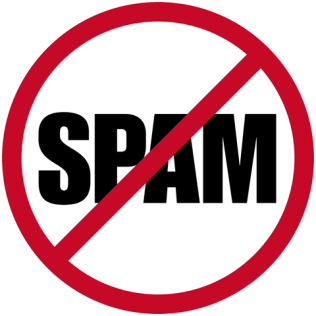 Wie kannst du Spam-Mails erkennen?häufig Werbung für ein Produktmeistens in Englischmeistens wird dein Name nicht persönlich erwähnthäufig Rechtschreibefehlerdie E-Mail-Adresse besteht häufig aus vielen sinnlosen Zeichendu kennst den Absender nichtes gibt häufig einen Link, um etwas zu kaufenBeispiel einer Spam-Mail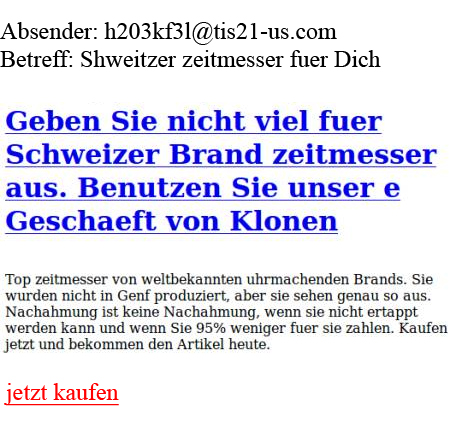 AufgabeWarum ist das Beispiel eine Spam-Mail? Nenne 4 Gründe.1.2.3.4.Wie kannst du Spam-Mails erkennen?häufig Werbung für ein Produktmeistens in Englischmeistens wird dein Name nicht persönlich erwähnthäufig Rechtschreibefehlerdie E-Mail-Adresse besteht häufig aus vielen sinnlosen Zeichendu kennst den Absender nichtes gibt häufig einen Link, um etwas zu kaufenBeispiel einer Spam-MailAufgabeWarum ist das Beispiel eine Spam-Mail? Nenne 4 Gründe.Werbung für ein Produkt (hier: Schweizer Uhren)Keine persönliche Anredeschlecht verständlicher Text / viele Rechtschreibefehler (evtl. automatische Übersetzung)komplizierte, automatisch generierte E-Mail-Adresse des Absendersunbekannter AbsenderLink zum KaufangebotSpam-MailsICT3Spam-Mails	LösungenICTL3